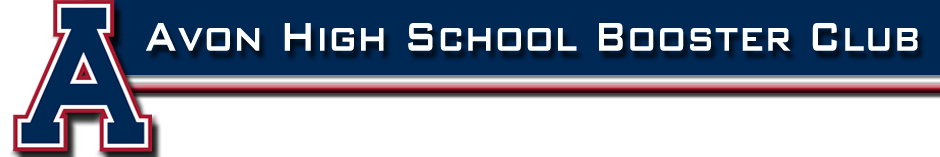 Member Meeting AgendaFebruary 13, 2017WelcomeIntroductions/News from AudienceApproval of January minutes (Esther Aronson)Treasurer’s Report and approval of January Financials (Jim Stapleton)Migli Tournament Update (Jen Gorack and Susie Downey)President’s Report (Susan Rietano Davey)- Athletics update- Booster Bulletin interns (1st semester and 2nd semester)- Overview of Capital Disbursement process/requestsPresentation of Capital Disbursement requests (Coaches and Team Reps)